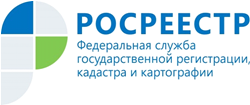 Управление Росреестра по Республике АдыгеяОб исключении плановых проверокВ соответствии с требованиями  п. 7 Правил подготовки органами государственного контроля (надзора) и органами муниципального контроля ежегодных планов проведения плановых проверок юридических лиц и индивидуальных предпринимателей, утвержденных постановлением Правительства Российской Федерации №489 от 30.06.2010 года, а также во исполнение поручения Правительства Российской Федерации от 18.03.2020 года № ММ-П36-1945 в связи с предупреждением распространения коронавирусной инфекции  (COVID-19), а также в соответствии  с требованием Федеральной службы государственной регистрации кадастра и картографии от 18.03.2020 года № 16-02230-МС/20 Управлением Росреестра по Республике Адыгея принято решение об исключении плановых проверок в отношении:Государственного бюджетного учреждения Республики Адыгея «Кошехабльский комплексный центр социального обслуживания населения» ИНН: 0103008080; Государственного бюджетного учреждения Республики Адыгея «Центр эксплуатации гидротехнических сооружений» ИНН: 0105073782;Муниципального бюджетного общеобразовательного учреждения «Средняя общеобразовательная школа № 11» а. Пшизов Шовгеновского района Республики Адыгея ИНН: 0108003335;Государственного учреждения «Адыгейское республиканское бюро - судебно медицинской экспертизы» ИНН: 0105018157;Муниципального бюджетного общеобразовательного учреждения муниципального образования «Кошехабльский район» «Средняя общеобразовательная школа №10» ИНН: 0103002610;Муниципального бюджетного образовательного учреждения «Основная общеобразовательная школа №13» с. Новосевастопольское Красногвардейского района Республики Адыгея ИНН: 0102004011.